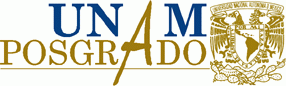 PROGRAMA ÚNICO DE ESPECIALIZACIONES EN CIENCIAS 
BIOLÓGICAS, FÍSICAS Y MATEMÁTICASSOLICITUD DE INGRESO AL:SEMESTRE  2024-1   (AGOSTO 2023)Apellido Paterno	Apellido Materno	Nombre(s)
RFC	CURP	Edad
Correo Electrónico                                                Teléfono CelularTeléfono Casa                                                         Teléfono TrabajoSi ha sido Alumno de la UNAM indique su número de Cuenta:Indicar el Plan de Estudios de elección:¿Se encuentra trabajando actualmente? SI ____ NO ____ ¿Dónde? _________________________________________________________________________ Modalidad en la que desea realizar sus estudios: Tiempo Completo (Dos semestres) _______ Tiempo Parcial (Tres semestres) _______Datos de los Estudios de Licenciatura (Fecha de Titulación si ya está titulado):Nombre de la Licenciatura                            InstituciónFecha Inicio Estudios            Fecha Término Créditos        Fecha de Titulación Promedio________Datos de los estudios de Maestría (cuando corresponda)Nombre de la Maestría                                    InstituciónFecha Inicio Estudios            Fecha Término Créditos        Fecha de Graduación Promedio________DE SER ACEPTADO, ME COMPROMETO A ENTREGAR AL MOMENTO DE RECIBIR MI CLAVE DE ACCESO PARA INSCRIPCIÓN, LOS ORIGINALES DE LOS DOCUMENTOS MARCADOS CON ASTERISCO (*), DÁNDOME POR ENTERADO QUE, DE NO CUMPLIR, ES MI PROPIA RESPONSABILIDAD QUEDAR FUERA DEL PROGRAMA.FIRMA:  _________________________________________________________________________DE NO SER ACEPTADO O DE NO INSCRIBIRME, ME COMPROMETO A RECOGER MIS DOCUMENTOS 30 DÍAS DESPUÉS, DE LO CONTRARIO ESTOY ENTERADO Y DE ACUERDO QUE MI DOCUMENTACIÓN SERÁ DESTRUIDA. FIRMA: ____________________________________________________**Los alumnos aceptados de otras instituciones del Sistema Educativo Nacional, tendrán que presentar el original del Título de Licenciatura registrado ante Profesiones para CONFRONTAR y se regresa al momento.Especialización  en Biología para el BachilleratoEspecialización  en Física para el BachilleratoEspecialización  en Matemáticas para el BachilleratoEspecialización en Pensiones(USO EXCLUSIVO DE LA COORDINACIÓN)(USO EXCLUSIVO DE LA COORDINACIÓN)ENTREGÓ LOS SIGUIENTES DOCUMENTOS:ENTREGÓ LOS SIGUIENTES DOCUMENTOS:1.- Solicitud de Ingreso Original y Firmada.2.- * Acta de Nacimiento (emitida con no más de 6 meses antes de la fecha de         Inscripción).3.- Copia de CURP actualizado al 130% en una hoja tamaño carta.4.- * Certificado de Licenciatura con el 100% de créditos y promedio mínimo de 8.0        En caso de que no muestre el promedio:     * Constancia de Promedio Oficial emitida por la Universidad de procedencia.5.- *Constancia vigente de Comprensión de Lectura del Idioma Inglés emitida por la 
        escuela nacional de Lenguas, Lingüística y Traducción (ENLLT) o un centro de
        idiomas de la UNAM.        En el caso de los alumnos egresados de escuelas o facultades de la UNAM 
        deberán entregar la constancia sólo en caso de que la acreditación no aparezca 
        en su certificado de Licenciatura.6.- Curriculum Vitae del aspirante sin comprobantes.7.- Carta de Exposición de Motivos para ingresar al Programa de su elección dirigida
     al Comité Académico del PUECBFM  (Formato Libre)8.- Fotografía reciente tamaño infantil, a color con fondo blanco de estudio.
       (No Selfies)9.-** Dos copias del Título de Licenciatura con sello de profesiones, en una misma     hoja tamaño Carta y calidad fotográfica. Así como dos copias Cédula Profesional.(USO EXCLUSIVO DE LA COORDINACIÓN)(USO EXCLUSIVO DE LA COORDINACIÓN)DOCUMENTACIÓN ADICIONAL PARA ESTUDIANTES EXTRANJEROSDOCUMENTACIÓN ADICIONAL PARA ESTUDIANTES EXTRANJEROS1.- Copia notariada vigente del FM3 con permiso para realizar estudios en el país y que ampare cada uno de los semestres para realizar los estudios.2.- Acta de nacimiento original, legalizada o apostillada, notariada y traducida al español por un perito oficial (cuando corresponda).3.- Certificado de estudios original, legalizado o apostillado, notariado y traducido al español por un perito oficial (cuando corresponda).4.- Copia del Título de Licenciatura y/o Maestría apostillado, notariado y traducido al español (cuando corresponda).